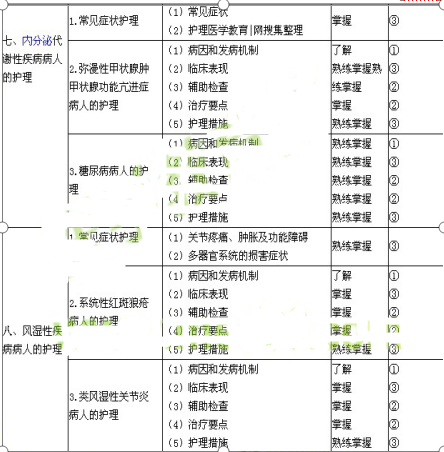 单元细目细目要点要点要点要求要求要求科目科目科目一、绪论1.护理体检1.护理体检（1）护理体检的准备工作和基本检查方法1）检查前的准备工作：物品、环境、病人2）基本方法：视诊、触诊、叩诊、听诊、嗅诊（2）一般状态检查1）全身一般状况：体温、脉搏、呼吸、血压、意识状态、面容表情、发育和体型、营养状态、体位、四肢、脊柱与步态的检查内容、方法及临床意义2）皮肤粘膜检查：弹性、湿度、颜色、水肿、皮疹、皮肤或粘膜下出血、蜘蛛痣、破损与溃疡的检查内容、方法及临床意义3）淋巴结检查：检查的方法、顺序和内容主要临床意义（3）胸部检查1）胸部体表标志及其意义2）胸廓与胸壁3）气管、肺和胸膜：视诊（呼吸运动、三凹征）触诊（气管触诊、触觉语颤）叩诊（肺部叩诊音、肺部异常叩诊音）听诊（正常呼吸音、异常呼吸音、啰音、胸膜摩擦音）医学教育|网搜集整理4）心脏和血管：视诊（心前区隆起、心尖搏动、颈静脉怒张和肝颈静脉回流征、颈动脉搏动、毛细血管搏动征）触诊（心尖搏动及心前区搏动、震颤、心包摩擦感）叩诊（心浊音界的大小、形状和位置）听诊（心脏瓣膜听诊区、听诊顺序、听诊内容）（4）腹部检查1）腹部分区2）腹部检查：视诊（腹部外形、腹壁静脉曲张、胃肠蠕动波和肠型）触诊（腹壁紧张度、压痛及反跳痛、腹部肿块、肝脏触诊、脾脏触诊、膀胱触诊）叩诊（正常腹部叩诊音、移动性浊音、肝浊音区、叩击痛）听诊（肠鸣音、胃振水音）（5）神经系统检查1）瞳孔：大小、对光反射2）生理反射：角膜反射、腹壁反射、膝腱反 射                              3）病理反射：巴宾斯基征的临床意义（1）护理体检的准备工作和基本检查方法1）检查前的准备工作：物品、环境、病人2）基本方法：视诊、触诊、叩诊、听诊、嗅诊（2）一般状态检查1）全身一般状况：体温、脉搏、呼吸、血压、意识状态、面容表情、发育和体型、营养状态、体位、四肢、脊柱与步态的检查内容、方法及临床意义2）皮肤粘膜检查：弹性、湿度、颜色、水肿、皮疹、皮肤或粘膜下出血、蜘蛛痣、破损与溃疡的检查内容、方法及临床意义3）淋巴结检查：检查的方法、顺序和内容主要临床意义（3）胸部检查1）胸部体表标志及其意义2）胸廓与胸壁3）气管、肺和胸膜：视诊（呼吸运动、三凹征）触诊（气管触诊、触觉语颤）叩诊（肺部叩诊音、肺部异常叩诊音）听诊（正常呼吸音、异常呼吸音、啰音、胸膜摩擦音）医学教育|网搜集整理4）心脏和血管：视诊（心前区隆起、心尖搏动、颈静脉怒张和肝颈静脉回流征、颈动脉搏动、毛细血管搏动征）触诊（心尖搏动及心前区搏动、震颤、心包摩擦感）叩诊（心浊音界的大小、形状和位置）听诊（心脏瓣膜听诊区、听诊顺序、听诊内容）（4）腹部检查1）腹部分区2）腹部检查：视诊（腹部外形、腹壁静脉曲张、胃肠蠕动波和肠型）触诊（腹壁紧张度、压痛及反跳痛、腹部肿块、肝脏触诊、脾脏触诊、膀胱触诊）叩诊（正常腹部叩诊音、移动性浊音、肝浊音区、叩击痛）听诊（肠鸣音、胃振水音）（5）神经系统检查1）瞳孔：大小、对光反射2）生理反射：角膜反射、腹壁反射、膝腱反 射                              3）病理反射：巴宾斯基征的临床意义（1）护理体检的准备工作和基本检查方法1）检查前的准备工作：物品、环境、病人2）基本方法：视诊、触诊、叩诊、听诊、嗅诊（2）一般状态检查1）全身一般状况：体温、脉搏、呼吸、血压、意识状态、面容表情、发育和体型、营养状态、体位、四肢、脊柱与步态的检查内容、方法及临床意义2）皮肤粘膜检查：弹性、湿度、颜色、水肿、皮疹、皮肤或粘膜下出血、蜘蛛痣、破损与溃疡的检查内容、方法及临床意义3）淋巴结检查：检查的方法、顺序和内容主要临床意义（3）胸部检查1）胸部体表标志及其意义2）胸廓与胸壁3）气管、肺和胸膜：视诊（呼吸运动、三凹征）触诊（气管触诊、触觉语颤）叩诊（肺部叩诊音、肺部异常叩诊音）听诊（正常呼吸音、异常呼吸音、啰音、胸膜摩擦音）医学教育|网搜集整理4）心脏和血管：视诊（心前区隆起、心尖搏动、颈静脉怒张和肝颈静脉回流征、颈动脉搏动、毛细血管搏动征）触诊（心尖搏动及心前区搏动、震颤、心包摩擦感）叩诊（心浊音界的大小、形状和位置）听诊（心脏瓣膜听诊区、听诊顺序、听诊内容）（4）腹部检查1）腹部分区2）腹部检查：视诊（腹部外形、腹壁静脉曲张、胃肠蠕动波和肠型）触诊（腹壁紧张度、压痛及反跳痛、腹部肿块、肝脏触诊、脾脏触诊、膀胱触诊）叩诊（正常腹部叩诊音、移动性浊音、肝浊音区、叩击痛）听诊（肠鸣音、胃振水音）（5）神经系统检查1）瞳孔：大小、对光反射2）生理反射：角膜反射、腹壁反射、膝腱反 射                              3）病理反射：巴宾斯基征的临床意义熟练掌握熟练掌握熟练掌握②②②4）脑膜刺激征：颈项强直、克尼格征、布4）脑膜刺激征：颈项强直、克尼格征、布4）脑膜刺激征：颈项强直、克尼格征、布鲁金斯基征的临床意义鲁金斯基征的临床意义鲁金斯基征的临床意义（1）实验检查（1）实验检查（1）实验检查熟练掌握熟练掌握熟练掌握②②②②1）做好检查的护理准备和解释工作1）做好检查的护理准备和解释工作1）做好检查的护理准备和解释工作2）正确采集标本2）正确采集标本2）正确采集标本3）标本采集后的处理3）标本采集后的处理3）标本采集后的处理4）分析检查结果4）分析检查结果4）分析检查结果（2）血液检查（2）血液检查（2）血液检查1）一般检查：血红蛋白和红细胞数测定、1）一般检查：血红蛋白和红细胞数测定、1）一般检查：血红蛋白和红细胞数测定、白细胞计数及其分类数；正常参考值，主要白细胞计数及其分类数；正常参考值，主要白细胞计数及其分类数；正常参考值，主要熟练掌握熟练掌握熟练掌握②②②②临床意义临床意义临床意义2）其他常用血液检查：网织红细胞计数、2）其他常用血液检查：网织红细胞计数、2）其他常用血液检查：网织红细胞计数、红细胞沉降率、血小板计数、出血时间、凝红细胞沉降率、血小板计数、出血时间、凝红细胞沉降率、血小板计数、出血时间、凝血时间、血块退缩实验的标本采集、参考值血时间、血块退缩实验的标本采集、参考值血时间、血块退缩实验的标本采集、参考值了解了解了解②②②②和主要临床意义和主要临床意义和主要临床意义（3）尿液检查（3）尿液检查（3）尿液检查1）尿液一般检查，标本采集法检查内容、1）尿液一般检查，标本采集法检查内容、1）尿液一般检查，标本采集法检查内容、正常参考值及临床意义：一般检查（量、颜正常参考值及临床意义：一般检查（量、颜正常参考值及临床意义：一般检查（量、颜色、透明度、气味、比重、酸碱度）化学检色、透明度、气味、比重、酸碱度）化学检色、透明度、气味、比重、酸碱度）化学检查（尿蛋白定性、尿糖定性实验）显微镜检查（尿蛋白定性、尿糖定性实验）显微镜检查（尿蛋白定性、尿糖定性实验）显微镜检熟练掌握熟练掌握熟练掌握②②②②查（细胞、管型）查（细胞、管型）查（细胞、管型）2）尿液其他检查的标本采集法、正常参考2）尿液其他检查的标本采集法、正常参考2）尿液其他检查的标本采集法、正常参考2.常用实验检查2.常用实验检查值和主要临床意义：尿酮体检查、1 小时细胞排泄率测定值和主要临床意义：尿酮体检查、1 小时细胞排泄率测定值和主要临床意义：尿酮体检查、1 小时细胞排泄率测定（4）粪便检查（4）粪便检查（4）粪便检查1）粪便常规检查、标本采集法、检查内容1）粪便常规检查、标本采集法、检查内容1）粪便常规检查、标本采集法、检查内容了解了解了解②②②②和主要临床意义：性状检查、显微镜检查和主要临床意义：性状检查、显微镜检查和主要临床意义：性状检查、显微镜检查2）粪便隐血试验、标本采集、参考值和临2）粪便隐血试验、标本采集、参考值和临2）粪便隐血试验、标本采集、参考值和临床意义床意义床意义（5）常用肾功能检查（5）常用肾功能检查（5）常用肾功能检查掌握掌握掌握②②②②1）内生肌酐清除率1）内生肌酐清除率1）内生肌酐清除率2）血尿素和血肌酐测定2）血尿素和血肌酐测定2）血尿素和血肌酐测定3）尿浓缩与稀释功能试验3）尿浓缩与稀释功能试验3）尿浓缩与稀释功能试验4）标本采集法、正常参考值和主要临床意4）标本采集法、正常参考值和主要临床意4）标本采集法、正常参考值和主要临床意义义义（6）常用肝功能检查（6）常用肝功能检查（6）常用肝功能检查熟练掌握熟练掌握熟练掌握②②②②1）血清蛋白总量和白蛋白与球蛋白比值测1）血清蛋白总量和白蛋白与球蛋白比值测1）血清蛋白总量和白蛋白与球蛋白比值测定定定2）血清蛋白电泳2）血清蛋白电泳2）血清蛋白电泳3）血清总胆红素和血清直接胆红素测定3）血清总胆红素和血清直接胆红素测定3）血清总胆红素和血清直接胆红素测定4）血清丙氨酸氨基转移酶测定（ALT）4）血清丙氨酸氨基转移酶测定（ALT）4）血清丙氨酸氨基转移酶测定（ALT）（7）其他生化检查（7）其他生化检查（7）其他生化检查熟练掌握熟练掌握熟练掌握②②②②1）血清电解质测定：（钾、钠、氯化物、钙1）血清电解质测定：（钾、钠、氯化物、钙1）血清电解质测定：（钾、钠、氯化物、钙磷）标本采集、参考值和临床意义磷）标本采集、参考值和临床意义磷）标本采集、参考值和临床意义2）血清脂类测定：（血清总胆固醇、血清三酰甘油）标本采集、参考值和临床意义2）血清脂类测定：（血清总胆固醇、血清三酰甘油）标本采集、参考值和临床意义2）血清脂类测定：（血清总胆固醇、血清三酰甘油）标本采集、参考值和临床意义熟练掌握熟练掌握熟练掌握②②②3.其他检查3.其他检查掌握掌握掌握（1）心电图检查（见循环系统疾病病人的护理）（2）X 线检查1）常用的 X 线检查方法2）X 线检查前的准备3）新技术的应用（3）超声检查1）概要：超声波特性、超声诊断的基础2）超声检查前的准备：腹部检查；盆腔检查（4）放射性核素检查1）脏器显像及功能检查：准备工作、常用检查种类及其临床意义 med66.com2）放射免疫分析检查：准备工作、常用分析项目及其临床意义（1）心电图检查（见循环系统疾病病人的护理）（2）X 线检查1）常用的 X 线检查方法2）X 线检查前的准备3）新技术的应用（3）超声检查1）概要：超声波特性、超声诊断的基础2）超声检查前的准备：腹部检查；盆腔检查（4）放射性核素检查1）脏器显像及功能检查：准备工作、常用检查种类及其临床意义 med66.com2）放射免疫分析检查：准备工作、常用分析项目及其临床意义（1）心电图检查（见循环系统疾病病人的护理）（2）X 线检查1）常用的 X 线检查方法2）X 线检查前的准备3）新技术的应用（3）超声检查1）概要：超声波特性、超声诊断的基础2）超声检查前的准备：腹部检查；盆腔检查（4）放射性核素检查1）脏器显像及功能检查：准备工作、常用检查种类及其临床意义 med66.com2）放射免疫分析检查：准备工作、常用分析项目及其临床意义掌握了解了解掌握了解了解掌握了解了解②②②二、呼吸系统疾病病人的护理1.常见症状护理1.常见症状护理（1）咳嗽、咳痰的护理（2）咯血的护理（3）肺源性呼吸困难的护理（1）咳嗽、咳痰的护理（2）咯血的护理（3）肺源性呼吸困难的护理（1）咳嗽、咳痰的护理（2）咯血的护理（3）肺源性呼吸困难的护理熟练掌握熟练掌握熟练掌握熟练掌握熟练掌握熟练掌握熟练掌握熟练掌握熟练掌握③③③③③③③③③二、呼吸系统疾病病人的护理2.急性上呼吸道感染病人的护理2.急性上呼吸道感染病人的护理（1）病因及发病机制（2）临床表现（3）辅助检查（4）治疗要点（5）护理措施（1）病因及发病机制（2）临床表现（3）辅助检查（4）治疗要点（5）护理措施（1）病因及发病机制（2）临床表现（3）辅助检查（4）治疗要点（5）护理措施了解熟练掌握了解了解熟练掌握了解熟练掌握了解了解熟练掌握了解熟练掌握了解了解熟练掌握①③②②③①③②②③①③②②③二、呼吸系统疾病病人的护理3.支气管哮喘病人的护理3.支气管哮喘病人的护理（1）病因及发病机制（2）临床表现（3）辅助检查（4）治疗要点（5）护理措施（1）病因及发病机制（2）临床表现（3）辅助检查（4）治疗要点（5）护理措施（1）病因及发病机制（2）临床表现（3）辅助检查（4）治疗要点（5）护理措施了解熟练掌握了解熟练掌握熟练掌握了解熟练掌握了解熟练掌握熟练掌握了解熟练掌握了解熟练掌握熟练掌握①③②②③①③②②③①③②②③二、呼吸系统疾病病人的护理4.慢性支气管炎和4.慢性支气管炎和（1）病因及发病机制（1）病因及发病机制（1）病因及发病机制掌握掌握掌握①①①阻塞性肺气肿病人的护理阻塞性肺气肿病人的护理（2）临床表现（3）辅助检查（4）治疗要点（5）护理措施（2）临床表现（3）辅助检查（4）治疗要点（5）护理措施（2）临床表现（3）辅助检查（4）治疗要点（5）护理措施熟练掌握熟练掌握掌握熟练掌握熟练掌握熟练掌握掌握熟练掌握熟练掌握熟练掌握掌握熟练掌握③②②③③②②③③②②③5.慢性肺源性心脏病病人的护理5.慢性肺源性心脏病病人的护理（1）病因及发病机制（2）临床表现（3）辅助检查（4）治疗要点（5）护理措施（1）病因及发病机制（2）临床表现（3）辅助检查（4）治疗要点（5）护理措施（1）病因及发病机制（2）临床表现（3）辅助检查（4）治疗要点（5）护理措施掌握熟练掌握熟练掌握掌握熟练掌握掌握熟练掌握熟练掌握掌握熟练掌握掌握熟练掌握熟练掌握掌握熟练掌握①③②②③①③②②③①③②②③6.支气管扩张症病人的护理6.支气管扩张症病人的护理（1）病因及发病机制（2）临床表现（3）辅助检查（4）治疗要点（5）护理措施（1）病因及发病机制（2）临床表现（3）辅助检查（4）治疗要点（5）护理措施（1）病因及发病机制（2）临床表现（3）辅助检查（4）治疗要点（5）护理措施掌握熟练掌握了解熟练掌握熟练掌握掌握熟练掌握了解熟练掌握熟练掌握掌握熟练掌握了解熟练掌握熟练掌握①③②②③①③②②③①③②②③7.肺炎病人的护理7.肺炎病人的护理（1）分类（2）病因及发病机制（3）临床表现（4）辅助检查（5）治疗要点（6）护理措施（1）分类（2）病因及发病机制（3）临床表现（4）辅助检查（5）治疗要点（6）护理措施（1）分类（2）病因及发病机制（3）临床表现（4）辅助检查（5）治疗要点（6）护理措施掌握掌握熟练掌握熟练掌握熟练掌握熟练掌握掌握掌握熟练掌握熟练掌握熟练掌握熟练掌握掌握掌握熟练掌握熟练掌握熟练掌握熟练掌握①①③②②③①①③②②③①①③②②③8.肺结核病人的护理8.肺结核病人的护理（1）病因及发病机制（2）临床表现（3）辅助检查（4）治疗要点（5）护理措施（1）病因及发病机制（2）临床表现（3）辅助检查（4）治疗要点（5）护理措施（1）病因及发病机制（2）临床表现（3）辅助检查（4）治疗要点（5）护理措施掌握熟练掌握熟练掌握掌握熟练掌握掌握熟练掌握熟练掌握掌握熟练掌握掌握熟练掌握熟练掌握掌握熟练掌握①③②②③①③②②③①③②②③9.气胸病人的护理9.气胸病人的护理（1）病因及发病机制（2）临床表现（3）辅助检查（4）治疗要点（5）护理措施（1）病因及发病机制（2）临床表现（3）辅助检查（4）治疗要点（5）护理措施（1）病因及发病机制（2）临床表现（3）辅助检查（4）治疗要点（5）护理措施掌握熟练掌握熟练掌握熟练掌握熟练掌握掌握熟练掌握熟练掌握熟练掌握熟练掌握掌握熟练掌握熟练掌握熟练掌握熟练掌握①③②②③①③②②③①③②②③10.原发性支气管肺癌病人的护理10.原发性支气管肺癌病人的护理（1）病因及发病机制（2）临床表现（3）辅助检查（4）治疗要点（5）护理措施（1）病因及发病机制（2）临床表现（3）辅助检查（4）治疗要点（5）护理措施（1）病因及发病机制（2）临床表现（3）辅助检查（4）治疗要点（5）护理措施了解掌握熟练掌握熟练掌握熟练掌握了解掌握熟练掌握熟练掌握熟练掌握了解掌握熟练掌握熟练掌握熟练掌握①③②②③①③②②③①③②②③11.慢性呼吸衰竭病人的护理11.慢性呼吸衰竭病人的护理（1）病因及发病机制（2）临床表现（3）辅助检查（4）治疗要点（5）护理措施（1）病因及发病机制（2）临床表现（3）辅助检查（4）治疗要点（5）护理措施（1）病因及发病机制（2）临床表现（3）辅助检查（4）治疗要点（5）护理措施掌握熟练掌握熟练掌握熟练掌握熟练掌握掌握熟练掌握熟练掌握熟练掌握熟练掌握掌握熟练掌握熟练掌握熟练掌握熟练掌握①③②②③①③②②③①③②②③三、循环系统疾病病人的护理1.常见症状护理1.常见症状护理（1）循环系统解剖生理（2）心源性呼吸困难护理（3）心前区疼痛护理（1）循环系统解剖生理（2）心源性呼吸困难护理（3）心前区疼痛护理（1）循环系统解剖生理（2）心源性呼吸困难护理（3）心前区疼痛护理了解熟练掌握熟练掌握了解熟练掌握熟练掌握了解熟练掌握熟练掌握①③③①③③①③③（4）心悸护理（4）心悸护理（4）心悸护理熟练掌握熟练掌握熟练掌握③③③③（5）心源性水肿护理（5）心源性水肿护理（5）心源性水肿护理熟练掌握熟练掌握熟练掌握③③③③（6）晕厥护理（6）晕厥护理（6）晕厥护理熟练掌握熟练掌握熟练掌握③③③③（1）慢性心力衰竭（1）慢性心力衰竭（1）慢性心力衰竭1）病因及发病机制1）病因及发病机制1）病因及发病机制掌握掌握掌握①①①①2）临床表现2）临床表现2）临床表现熟练掌握熟练掌握熟练掌握③③③③3）心功能分级3）心功能分级3）心功能分级熟练掌握熟练掌握熟练掌握③③③③4）辅助检查4）辅助检查4）辅助检查掌握掌握掌握②②②②2.心力衰竭病人的2.心力衰竭病人的2.心力衰竭病人的5）治疗要点5）治疗要点5）治疗要点熟练掌握熟练掌握熟练掌握②②②②护理护理护理6）护理措施 med66.com6）护理措施 med66.com6）护理措施 med66.com熟练掌握熟练掌握熟练掌握③③③③（2）急性心力衰竭（2）急性心力衰竭（2）急性心力衰竭①③②③①③②③①③②③①③②③1）病因及发病机制1）病因及发病机制1）病因及发病机制了解了解了解①③②③①③②③①③②③①③②③2）临床表现2）临床表现2）临床表现熟练掌握熟练掌握熟练掌握①③②③①③②③①③②③①③②③3）治疗要点3）治疗要点3）治疗要点熟练掌握熟练掌握熟练掌握①③②③①③②③①③②③①③②③4）护理措施4）护理措施4）护理措施熟练掌握熟练掌握熟练掌握①③②③①③②③①③②③①③②③（1）窦性心律失常（1）窦性心律失常（1）窦性心律失常熟练掌握掌握熟练掌握熟练掌握熟练掌握掌握熟练掌握熟练掌握掌握熟练掌握熟练掌握熟练掌握掌握熟练掌握熟练掌握掌握熟练掌握熟练掌握熟练掌握掌握熟练掌握①①①①（2）期前收缩（2）期前收缩（2）期前收缩熟练掌握掌握熟练掌握熟练掌握熟练掌握掌握熟练掌握熟练掌握掌握熟练掌握熟练掌握熟练掌握掌握熟练掌握熟练掌握掌握熟练掌握熟练掌握熟练掌握掌握熟练掌握③③③③1）临床表现1）临床表现1）临床表现熟练掌握掌握熟练掌握熟练掌握熟练掌握掌握熟练掌握熟练掌握掌握熟练掌握熟练掌握熟练掌握掌握熟练掌握熟练掌握掌握熟练掌握熟练掌握熟练掌握掌握熟练掌握2）心电图主要特征2）心电图主要特征2）心电图主要特征熟练掌握掌握熟练掌握熟练掌握熟练掌握掌握熟练掌握熟练掌握掌握熟练掌握熟练掌握熟练掌握掌握熟练掌握熟练掌握掌握熟练掌握熟练掌握熟练掌握掌握熟练掌握3）治疗要点3）治疗要点3）治疗要点熟练掌握掌握熟练掌握熟练掌握熟练掌握掌握熟练掌握熟练掌握掌握熟练掌握熟练掌握熟练掌握掌握熟练掌握熟练掌握掌握熟练掌握熟练掌握熟练掌握掌握熟练掌握（3）颤动（3）颤动（3）颤动熟练掌握掌握熟练掌握熟练掌握熟练掌握掌握熟练掌握熟练掌握掌握熟练掌握熟练掌握熟练掌握掌握熟练掌握熟练掌握掌握熟练掌握熟练掌握熟练掌握掌握熟练掌握1）心房颤动1）心房颤动1）心房颤动熟练掌握掌握熟练掌握熟练掌握熟练掌握掌握熟练掌握熟练掌握掌握熟练掌握熟练掌握熟练掌握掌握熟练掌握熟练掌握掌握熟练掌握熟练掌握熟练掌握掌握熟练掌握3.心律失常病人的护理3.心律失常病人的护理3.心律失常病人的护理①病因②临床表现③心电图表现①病因②临床表现③心电图表现①病因②临床表现③心电图表现熟练掌握掌握熟练掌握熟练掌握熟练掌握掌握熟练掌握熟练掌握掌握熟练掌握熟练掌握熟练掌握掌握熟练掌握熟练掌握掌握熟练掌握熟练掌握熟练掌握掌握熟练掌握①③②①③②①③②①③②④治疗要点④治疗要点④治疗要点熟练掌握掌握熟练掌握熟练掌握熟练掌握掌握熟练掌握熟练掌握掌握熟练掌握熟练掌握熟练掌握掌握熟练掌握熟练掌握掌握熟练掌握熟练掌握熟练掌握掌握熟练掌握②②②②2）心室颤动2）心室颤动2）心室颤动熟练掌握掌握熟练掌握熟练掌握熟练掌握掌握熟练掌握熟练掌握掌握熟练掌握熟练掌握熟练掌握掌握熟练掌握熟练掌握掌握熟练掌握熟练掌握熟练掌握掌握熟练掌握①病因①病因①病因熟练掌握掌握熟练掌握熟练掌握熟练掌握掌握熟练掌握熟练掌握掌握熟练掌握熟练掌握熟练掌握掌握熟练掌握熟练掌握掌握熟练掌握熟练掌握熟练掌握掌握熟练掌握①①①①②临床表现②临床表现②临床表现熟练掌握掌握熟练掌握熟练掌握熟练掌握掌握熟练掌握熟练掌握掌握熟练掌握熟练掌握熟练掌握掌握熟练掌握熟练掌握掌握熟练掌握熟练掌握熟练掌握掌握熟练掌握③③③③③心电图表现③心电图表现③心电图表现熟练掌握掌握熟练掌握熟练掌握熟练掌握掌握熟练掌握熟练掌握掌握熟练掌握熟练掌握熟练掌握掌握熟练掌握熟练掌握掌握熟练掌握熟练掌握熟练掌握掌握熟练掌握②②②②④治疗要点④治疗要点④治疗要点熟练掌握掌握熟练掌握熟练掌握熟练掌握掌握熟练掌握熟练掌握掌握熟练掌握熟练掌握熟练掌握掌握熟练掌握熟练掌握掌握熟练掌握熟练掌握熟练掌握掌握熟练掌握②②②②（4）护理措施（4）护理措施（4）护理措施熟练掌握掌握熟练掌握熟练掌握熟练掌握掌握熟练掌握熟练掌握掌握熟练掌握熟练掌握熟练掌握掌握熟练掌握熟练掌握掌握熟练掌握熟练掌握熟练掌握掌握熟练掌握③③③③（1）临床类型与表现（1）临床类型与表现（1）临床类型与表现1）二尖瓣狭窄1）二尖瓣狭窄1）二尖瓣狭窄熟练掌握熟练掌握熟练掌握①病理生理①病理生理①病理生理①①①①②临床表现②临床表现②临床表现③③③③③辅助检查③辅助检查③辅助检查②②②②4.心脏瓣膜病病人4.心脏瓣膜病病人4.心脏瓣膜病病人2）二尖瓣关闭不全2）二尖瓣关闭不全2）二尖瓣关闭不全了解了解了解的护理的护理的护理①病理生理①病理生理①病理生理①①①①②临床表现②临床表现②临床表现③③③③③辅助检查③辅助检查③辅助检查②②②②3）主动脉瓣关闭不全3）主动脉瓣关闭不全3）主动脉瓣关闭不全熟练掌握熟练掌握熟练掌握①病理生理①病理生理①病理生理①①①①②临床表现②临床表现②临床表现③③③③③辅助检查③辅助检查③辅助检查②②②②4）主动脉瓣狭窄4）主动脉瓣狭窄4）主动脉瓣狭窄了解了解了解①病理生理①病理生理①病理生理①①①①②临床表现②临床表现②临床表现③③③③③辅助检查③辅助检查③辅助检查②②②②（2）并发症（2）并发症（2）并发症熟练掌握熟练掌握熟练掌握③③③③（3）治疗要点（3）治疗要点（3）治疗要点熟练掌握熟练掌握熟练掌握②②②②（4）护理措施（4）护理措施（4）护理措施熟练掌握熟练掌握熟练掌握③③③③（1）心绞痛（1）心绞痛（1）心绞痛①③②②③①③②②③①③②②③①③②②③1）病因和发病机制1）病因和发病机制1）病因和发病机制掌握掌握掌握①③②②③①③②②③①③②②③①③②②③2） 临床表现2） 临床表现2） 临床表现掌握掌握掌握①③②②③①③②②③①③②②③①③②②③3） 辅助检查3） 辅助检查3） 辅助检查掌握掌握掌握①③②②③①③②②③①③②②③①③②②③5.冠状动脉粥样硬化性心脏病病人的护理5.冠状动脉粥样硬化性心脏病病人的护理5.冠状动脉粥样硬化性心脏病病人的护理4） 治疗要点5）护理措施4） 治疗要点5）护理措施4） 治疗要点5）护理措施掌握熟练掌握掌握熟练掌握掌握熟练掌握①③②②③①③②②③①③②②③①③②②③5.冠状动脉粥样硬化性心脏病病人的护理5.冠状动脉粥样硬化性心脏病病人的护理5.冠状动脉粥样硬化性心脏病病人的护理（2）急性心肌梗塞1）病因和发病机制（2）急性心肌梗塞1）病因和发病机制（2）急性心肌梗塞1）病因和发病机制熟练掌握熟练掌握熟练掌握①③②②③①③②②③①③②②③①③②②③2）临床表现2）临床表现2）临床表现熟练掌握熟练掌握熟练掌握①③②②③①③②②③①③②②③①③②②③3）辅助检查3）辅助检查3）辅助检查熟练掌握熟练掌握熟练掌握①③②②③①③②②③①③②②③①③②②③4）治疗要点4）治疗要点4）治疗要点掌握掌握掌握①③②②③①③②②③①③②②③①③②②③5）护理措施5）护理措施5）护理措施熟练掌握熟练掌握熟练掌握①③②②③①③②②③①③②②③①③②②③（1）病因和发病机制（1）病因和发病机制（1）病因和发病机制掌握掌握掌握①③②②③①③②②③①③②②③①③②②③6.病毒性心肌炎病人的护理6.病毒性心肌炎病人的护理6.病毒性心肌炎病人的护理（2）临床表现（3）辅助检查（4）治疗要点（2）临床表现（3）辅助检查（4）治疗要点（2）临床表现（3）辅助检查（4）治疗要点熟练掌握掌握掌握熟练掌握掌握掌握熟练掌握掌握掌握①③②②③①③②②③①③②②③①③②②③（5）护理措施（5）护理措施（5）护理措施熟练掌握熟练掌握熟练掌握①③②②③①③②②③①③②②③①③②②③（1）病因和发病机制（1）病因和发病机制（1）病因和发病机制①③②②③①③②②③①③②②③①③②②③7.原发性高血压病人的护理7.原发性高血压病人的护理7.原发性高血压病人的护理（2）临床表现（3）辅助检查（4）治疗要点（2）临床表现（3）辅助检查（4）治疗要点（2）临床表现（3）辅助检查（4）治疗要点熟练掌握熟练掌握熟练掌握①③②②③①③②②③①③②②③①③②②③（5）护理措施（5）护理措施（5）护理措施①③②②③①③②②③①③②②③①③②②③四、消化系统疾病病人的护理四、消化系统疾病病人的护理四、消化系统疾病病人的护理1.常见症状护理1.常见症状护理1.常见症状护理（1）恶心、呕吐的护理（2）腹胀的护理（3）腹痛的护理（4）腹泻的护理（5）呕血和黑便的护理（6）黄疸的护理（1）恶心、呕吐的护理（2）腹胀的护理（3）腹痛的护理（4）腹泻的护理（5）呕血和黑便的护理（6）黄疸的护理（1）恶心、呕吐的护理（2）腹胀的护理（3）腹痛的护理（4）腹泻的护理（5）呕血和黑便的护理（6）黄疸的护理熟练掌握熟练掌握熟练掌握熟练掌握熟练掌握熟练掌握熟练掌握熟练掌握熟练掌握熟练掌握熟练掌握熟练掌握熟练掌握熟练掌握熟练掌握熟练掌握熟练掌握熟练掌握③③③③③③③③③③③③③③③③③③③③③③③③四、消化系统疾病病人的护理四、消化系统疾病病人的护理四、消化系统疾病病人的护理2.胃炎病人的护理2.胃炎病人的护理2.胃炎病人的护理（1）急性单纯性胃炎1）病因医学教|育网2）临床表现3）辅助检查4）治疗要点（1）急性单纯性胃炎1）病因医学教|育网2）临床表现3）辅助检查4）治疗要点（1）急性单纯性胃炎1）病因医学教|育网2）临床表现3）辅助检查4）治疗要点了解了解了解①③②②①③②②①③②②①③②②四、消化系统疾病病人的护理四、消化系统疾病病人的护理四、消化系统疾病病人的护理2.胃炎病人的护理2.胃炎病人的护理2.胃炎病人的护理（2）急性糜烂性胃炎1）病因及发病机制（2）急性糜烂性胃炎1）病因及发病机制（2）急性糜烂性胃炎1）病因及发病机制了解了解了解①①①①2）临床表现3）辅助检查4）治疗要点2）临床表现3）辅助检查4）治疗要点2）临床表现3）辅助检查4）治疗要点③②②③②②③②②（3）急性腐蚀性胃炎1）病因2）临床表现3）治疗要点（3）急性腐蚀性胃炎1）病因2）临床表现3）治疗要点（3）急性腐蚀性胃炎1）病因2）临床表现3）治疗要点掌握掌握掌握①③②①③②①③②（4）慢性胃炎1）病因和发病机制2）临床表现3）辅助检查4）治疗要点（4）慢性胃炎1）病因和发病机制2）临床表现3）辅助检查4）治疗要点（4）慢性胃炎1）病因和发病机制2）临床表现3）辅助检查4）治疗要点掌握熟练掌握熟练掌握掌握掌握熟练掌握熟练掌握掌握掌握熟练掌握熟练掌握掌握①③②②①③②②①③②②（5）急、慢性胃炎的护理问题与护理措施医学|教育罔（5）急、慢性胃炎的护理问题与护理措施医学|教育罔（5）急、慢性胃炎的护理问题与护理措施医学|教育罔熟练掌握熟练掌握熟练掌握③③③3.消化性溃疡病人的护理3.消化性溃疡病人的护理（1）病因和发病机制（2）临床表现（3）辅助检查（4）治疗要点（5）护理措施医学|教育罔（1）病因和发病机制（2）临床表现（3）辅助检查（4）治疗要点（5）护理措施医学|教育罔（1）病因和发病机制（2）临床表现（3）辅助检查（4）治疗要点（5）护理措施医学|教育罔熟练掌握熟练掌握熟练掌握熟练掌握熟练掌握熟练掌握熟练掌握熟练掌握熟练掌握熟练掌握熟练掌握熟练掌握熟练掌握熟练掌握熟练掌握①③②②③①③②②③①③②②③4.溃疡性结肠炎病人的护理4.溃疡性结肠炎病人的护理（1）病因和发病机制（2）临床表现（3）辅助检查（4）治疗要点（5）护理措施（1）病因和发病机制（2）临床表现（3）辅助检查（4）治疗要点（5）护理措施（1）病因和发病机制（2）临床表现（3）辅助检查（4）治疗要点（5）护理措施了解熟练掌握掌握了解了解了解熟练掌握掌握了解了解了解熟练掌握掌握了解了解①③②②③①③②②③①③②②③5.肝硬化病人的护理5.肝硬化病人的护理（1）病因和发病机制（2）临床表现（3）辅助检查（4）治疗要点（5）护理措施（1）病因和发病机制（2）临床表现（3）辅助检查（4）治疗要点（5）护理措施（1）病因和发病机制（2）临床表现（3）辅助检查（4）治疗要点（5）护理措施熟练掌握熟练掌握熟练掌握掌握熟练掌握熟练掌握熟练掌握熟练掌握掌握熟练掌握熟练掌握熟练掌握熟练掌握掌握熟练掌握①③②②③①③②②③①③②②③6.原发性肝癌病人的护理6.原发性肝癌病人的护理（1）病因和发病机制（2）临床表现（3）辅助检查（4）治疗要点（5）护理措施（1）病因和发病机制（2）临床表现（3）辅助检查（4）治疗要点（5）护理措施（1）病因和发病机制（2）临床表现（3）辅助检查（4）治疗要点（5）护理措施掌握熟练掌握掌握了解熟练掌握掌握熟练掌握掌握了解熟练掌握掌握熟练掌握掌握了解熟练掌握①③②②③①③②②③①③②②③7.肝性脑病病人的护理7.肝性脑病病人的护理（1）病因和发病机制（2）临床表现（3）辅助检查（4）治疗要点（5）护理措施（1）病因和发病机制（2）临床表现（3）辅助检查（4）治疗要点（5）护理措施（1）病因和发病机制（2）临床表现（3）辅助检查（4）治疗要点（5）护理措施熟练掌握熟练掌握熟练掌握掌握熟练掌握熟练掌握熟练掌握熟练掌握掌握熟练掌握熟练掌握熟练掌握熟练掌握掌握熟练掌握①③②②③①③②②③①③②②③8.急性胰腺炎病人的护理8.急性胰腺炎病人的护理（1）病因和发病机制（2）临床表现（3）辅助检查（1）病因和发病机制（2）临床表现（3）辅助检查（1）病因和发病机制（2）临床表现（3）辅助检查掌握掌握掌握掌握掌握掌握掌握掌握掌握①③②①③②①③②（4）治疗要点（5）护理措施（4）治疗要点（5）护理措施（4）治疗要点（5）护理措施熟练掌握熟练掌握熟练掌握熟练掌握熟练掌握熟练掌握②③②③②③9.结核性腹膜炎病人的护理9.结核性腹膜炎病人的护理（1）病因和发病机制（2）临床表现（3）辅助检查（4）治疗要点（5）护理措施（1）病因和发病机制（2）临床表现（3）辅助检查（4）治疗要点（5）护理措施（1）病因和发病机制（2）临床表现（3）辅助检查（4）治疗要点（5）护理措施掌握熟练掌握掌握掌握熟练掌握掌握熟练掌握掌握掌握熟练掌握掌握熟练掌握掌握掌握熟练掌握①③②②③①③②②③①③②②③10.上消化道大量出血病人的护理10.上消化道大量出血病人的护理（1）病因和发病机制（2）临床表现（3）辅助检查（4）治疗要点（5）护理措施（1）病因和发病机制（2）临床表现（3）辅助检查（4）治疗要点（5）护理措施（1）病因和发病机制（2）临床表现（3）辅助检查（4）治疗要点（5）护理措施熟练掌握熟练掌握熟练掌握掌握熟练掌握熟练掌握熟练掌握熟练掌握掌握熟练掌握熟练掌握熟练掌握熟练掌握掌握熟练掌握①③②②③①③②②③①③②②③五、泌尿系统疾病病人的护理1.常见症状护理1.常见症状护理（1）常见症状（2）护理措施（1）常见症状（2）护理措施（1）常见症状（2）护理措施掌握掌握掌握③③③五、泌尿系统疾病病人的护理2.慢性肾小球肾炎病人的护理2.慢性肾小球肾炎病人的护理（1）病因和发病机制（2）临床表现（3）辅助检查（4）治疗要点（5）护理措施（1）病因和发病机制（2）临床表现（3）辅助检查（4）治疗要点（5）护理措施（1）病因和发病机制（2）临床表现（3）辅助检查（4）治疗要点（5）护理措施熟练掌握掌握掌握掌握熟练掌握熟练掌握掌握掌握掌握熟练掌握熟练掌握掌握掌握掌握熟练掌握①③②②③①③②②③①③②②③五、泌尿系统疾病病人的护理3.原发性肾病综合征病人的护理3.原发性肾病综合征病人的护理（1）病因和发病机制（2）临床表现（3）辅助检查（4）治疗要点（5）护理措施（1）病因和发病机制（2）临床表现（3）辅助检查（4）治疗要点（5）护理措施（1）病因和发病机制（2）临床表现（3）辅助检查（4）治疗要点（5）护理措施掌握熟练掌握掌握熟练掌握熟练掌握掌握熟练掌握掌握熟练掌握熟练掌握掌握熟练掌握掌握熟练掌握熟练掌握①③②②③①③②②③①③②②③五、泌尿系统疾病病人的护理4.肾盂肾炎病人的护理4.肾盂肾炎病人的护理（1）病因和发病机制（2）临床表现（3）辅助检查（4）诊断要点（5）治疗要点（6）护理措施（1）病因和发病机制（2）临床表现（3）辅助检查（4）诊断要点（5）治疗要点（6）护理措施（1）病因和发病机制（2）临床表现（3）辅助检查（4）诊断要点（5）治疗要点（6）护理措施熟练掌握熟练掌握熟练掌握①③②②②③①③②②②③①③②②②③五、泌尿系统疾病病人的护理5.慢性肾功能衰竭病人的护理5.慢性肾功能衰竭病人的护理（1）病因和发病机制（2）临床表现（3）辅助检查（4）诊断要点（5）治疗要点（6）护理措施（1）病因和发病机制（2）临床表现（3）辅助检查（4）诊断要点（5）治疗要点（6）护理措施（1）病因和发病机制（2）临床表现（3）辅助检查（4）诊断要点（5）治疗要点（6）护理措施熟练掌握熟练掌握掌握熟练掌握掌握熟练掌握熟练掌握熟练掌握掌握熟练掌握掌握熟练掌握熟练掌握熟练掌握掌握熟练掌握掌握熟练掌握①③②②②③①③②②②③①③②②②③六、血液及造血系统疾病病人的护理1.常见症状护理1.常见症状护理（1）常见症状（2）护理医学教育|网搜集整理（1）常见症状（2）护理医学教育|网搜集整理（1）常见症状（2）护理医学教育|网搜集整理熟练掌握熟练掌握熟练掌握③③③六、血液及造血系统疾病病人的护理2.贫血病人的护理2.贫血病人的护理（1）缺铁性贫血病人的护理1）病因和发病机制2）临床表现3）辅助检查4）治疗要点（1）缺铁性贫血病人的护理1）病因和发病机制2）临床表现3）辅助检查4）治疗要点（1）缺铁性贫血病人的护理1）病因和发病机制2）临床表现3）辅助检查4）治疗要点熟练掌握熟练掌握熟练掌握掌握熟练掌握熟练掌握熟练掌握掌握熟练掌握熟练掌握熟练掌握掌握①③②②①③②②①③②②5）护理措施5）护理措施熟练掌握熟练掌握熟练掌握③③③（2）再生障碍性贫血1）病因和发病机制2）临床表现3）辅助检查4）治疗要点5）护理措施（2）再生障碍性贫血1）病因和发病机制2）临床表现3）辅助检查4）治疗要点5）护理措施掌握熟练掌握熟练掌握掌握熟练掌握掌握熟练掌握熟练掌握掌握熟练掌握掌握熟练掌握熟练掌握掌握熟练掌握①③②②③①③②②③①③②②③3.特发性血小板减少性紫癜病人的护理3.特发性血小板减少性紫癜病人的护理3.特发性血小板减少性紫癜病人的护理（1）病因和发病机制（2）临床表现（3）辅助检查（4）治疗要点（5）护理措施（1）病因和发病机制（2）临床表现（3）辅助检查（4）治疗要点（5）护理措施掌握熟练掌握熟练掌握掌握熟练掌握掌握熟练掌握熟练掌握掌握熟练掌握掌握熟练掌握熟练掌握掌握熟练掌握①③②②③①③②②③①③②②③4.白血病病人的护理4.白血病病人的护理4.白血病病人的护理（1）急性白血病病人的护理1）临床表现2）辅助检查3）治疗要点4）护理措施（1）急性白血病病人的护理1）临床表现2）辅助检查3）治疗要点4）护理措施熟练掌握熟练掌握掌握熟练掌握熟练掌握熟练掌握掌握熟练掌握熟练掌握熟练掌握掌握熟练掌握③②②③③②②③③②②③4.白血病病人的护理4.白血病病人的护理4.白血病病人的护理（2）慢性粒细胞白血病病人的护理1）临床表现2）辅助检查3）治疗要点4）护理措施（2）慢性粒细胞白血病病人的护理1）临床表现2）辅助检查3）治疗要点4）护理措施熟练掌握熟练掌握熟练掌握熟练掌握熟练掌握熟练掌握熟练掌握熟练掌握熟练掌握熟练掌握熟练掌握熟练掌握③②②③③②②③③②②③九、理化因素所致疾病的护理1.概论（1）急性中毒病人的处理熟练掌握②九、理化因素所致疾病的护理2.急性有机磷农药中毒病人的护理（1）病因和发病机制（2）临床表现（3）辅助检查（4）治疗要点（5）护理措施熟练掌握熟练掌握掌握掌握熟练掌握①③②②③九、理化因素所致疾病的护理3.急性一氧化碳中毒病人的护理（1）病因和发病机制（2）临床表现（3）辅助检查（4）治疗要点（5）护理措施熟练掌握掌握了解了解熟练掌握①③②②③九、理化因素所致疾病的护理4.中暑病人的护理（1）病因和发病机制（2）临床表现（3）治疗要点（4）护理措施熟练掌握①③②③十、神经系统疾病1.常见症状护理（1）头痛的护理熟练掌握③病人的护理（2）感觉障碍的护理（3）瘫痪的护理（4）昏迷的护理熟练掌握熟练掌握熟练掌握③③③病人的护理2.急性脑血管疾病病人的护理（1）病因和发病机制（2）临床表现（3）辅助检查（4）治疗要点（5）护理措施熟练掌握熟练掌握掌握掌握熟练掌握①③②②③病人的护理3.癫痫病人的护理（1）病因和发病机制（2）临床表现（3）辅助检查（4）治疗要点（5）护理措施了解掌握掌握掌握熟练掌握①③②②③病人的护理4.急性感染性多发性神经炎病人的护理（1）病因和发病机制（2）临床表现（3）辅助检查（4）治疗要点（5）护理措施了解熟练掌握掌握掌握熟练掌握①③②②③